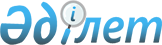 О внесении изменений в постановление акимата от 3 июня 2013 года № 212 "Об утверждении государственного образовательного заказа на подготовку специалистов с техническим и профессиональным образованием на 2013-2014 учебный год и средней стоимости расходов на обучение одного специалиста с техническим и профессиональным образованием"Постановление акимата Костанайской области от 22 августа 2013 года № 362. Зарегистрировано Департаментом юстиции Костанайской области 16 сентября 2013 года № 4220

      В соответствии со статьей 27 Закона Республики Казахстан от 23 января 2001 года "О местном государственном управлении и самоуправлении в Республике Казахстан", подпунктом 8) пункта 2 статьи 6, пунктом 2 статьи 8 Закона Республики Казахстан от 27 июля 2007 года "Об образовании" акимат Костанайской области ПОСТАНОВЛЯЕТ:



      1. Внести в постановление акимата Костанайской области от 3 июня 2013 года № 212 "Об утверждении государственного образовательного заказа на подготовку специалистов с техническим и профессиональным образованием на 2013-2014 учебный год и средней стоимости расходов на обучение одного специалиста с техническим и профессиональным образованием" (зарегистрировано в Реестре государственной регистрации нормативных правовых актов под № 4157, опубликовано 16 июля 2013 года в газете "Қостанай таңы") следующие изменения:



      в государственном образовательном заказе на подготовку специалистов с техническим и профессиональным образованием на 2013-2014 учебный год по очной форме обучения, финансируемый из местного бюджета, утвержденным вышеуказанным постановлением:



      строку, порядковый номер 22, исключить;



      строку, порядковый номер 41, изложить в новой редакции:

      "      ";



      строку, порядковый номер 51, изложить в новой редакции:

      "      ";



      строку, порядковый номер 53, изложить в новой редакции:

      "      ";



      строку, порядковый номер 62, изложить в новой редакции:

      "      ";



      государственный образовательный заказ на подготовку специалистов с техническим и профессиональным образованием на 2013-2014 учебный год по очной форме обучения, финансируемый из республиканского бюджета, в рамках реализации Программы занятости 2020, утвержденной постановлением Правительства Республики Казахстан от 31 марта 2011 года № 316, утвержденный вышеуказанным постановлением, изложить в новой редакции согласно приложению к настоящему постановлению.



      2. Настоящее постановление вводится в действие по истечении десяти календарных дней после дня его первого официального опубликования.      Аким Костанайской области                  Н. Садуакасов      СОГЛАСОВАНО:      Руководитель ГУ

      "Управление

      образования акимата

      Костанайской области"

      _______ А. Турткараева      Руководитель ГУ

      "Управление координации

      занятости и социальных

      программ акимата

      Костанайской области"

      _______ Е. Жаулыбаев      Руководитель ГУ

      "Управление финансов

      акимата Костанайской области"

      ________ С. Аймухамбетова      Руководитель ГУ

      "Управление экономики

      и бюджетного планирования

      акимата Костанайской области"

      ____________ Г. Кисленкова

Приложение        

к постановлению акимата  

от 22 августа 2013 года  

№ 362          Утвержден         

постановлением акимата   

от 3 июня 2013 года   

№ 212            Государственный образовательный заказ на подготовку специалистов с техническим и профессиональным образованием на 2013-2014 учебный год по очной форме обучения, финансируемый из республиканского бюджета в рамках реализации Программы "Дорожная карта занятости 2020", утвержденной постановлением Правительства Республики Казахстан от 19 июня 2013 года № 636
					© 2012. РГП на ПХВ «Институт законодательства и правовой информации Республики Казахстан» Министерства юстиции Республики Казахстан
				41.1201000

Техническое

обслуживание,

ремонт и

эксплуатация

автомобильного

транспорта1201062

Электрик по ремонту

автомобильного

электрооборудования1082 года

10 месяцев41.1201000

Техническое

обслуживание,

ремонт и

эксплуатация

автомобильного

транспорта1201072

Слесарь по ремонту

автомобилей812 года

10 месяцев41.1201000

Техническое

обслуживание,

ремонт и

эксплуатация

автомобильного

транспорта1201092

Мастер по ремонту

транспорта542 года

10 месяцев41.1201000

Техническое

обслуживание,

ремонт и

эксплуатация

автомобильного

транспорта1201123

Техник-механик783 года

10 месяцев41.1201000

Техническое

обслуживание,

ремонт и

эксплуатация

автомобильного

транспорта1201123

Техник-механик272 года

10 месяцев51.1303000

Автоматика,

телемеханика

управление

движением на

железнодорож-

ном транспорте1303043

Электромеханик272 года

10 месяцев51.1303000

Автоматика,

телемеханика

управление

движением на

железнодорож-

ном транспорте1303043

Электромеханик273 года

10 месяцев53.1401000

Строительство

и эксплуатация

зданий и

сооружений1401012

Каменщик272 года

10 месяцев53.1401000

Строительство

и эксплуатация

зданий и

сооружений1401032

Столяр строительный272 года

10 месяцев53.1401000

Строительство

и эксплуатация

зданий и

сооружений1401032

Столяр строительный1010 месяцев53.1401000

Строительство

и эксплуатация

зданий и

сооружений1401042

Штукатур1082 года

10 месяцев53.1401000

Строительство

и эксплуатация

зданий и

сооружений1401042

Штукатур7710 месяцев53.1401000

Строительство

и эксплуатация

зданий и

сооружений1401213

Техник-строитель272 года

6 месяцев53.1401000

Строительство

и эксплуатация

зданий и

сооружений1401213

Техник-строитель273 года

6 месяцев53.1401000

Строительство

и эксплуатация

зданий и

сооружений1401252

Мастер отделочных

строительных работ272 года

10 месяцев62.1504000

Фермерское

хозяйство

(по профилю)1504042

Повар1352 года

10 месяцев62.1504000

Фермерское

хозяйство

(по профилю)1504062

Тракторист–машинист

сельскохозяйствен-

ного производства1892 года

10 месяцев62.1504000

Фермерское

хозяйство

(по профилю)1504092

Электромонтер по

обслуживанию

электрооборудования272 года

10 месяцев62.1504000

Фермерское

хозяйство

(по профилю)1504113

Фермер272 года

10 месяцев62.1504000

Фермерское

хозяйство

(по профилю)1504113

Фермер341 год

10 месяцев№

п/

пКод и

наименование

специальностейКод и

наименование

квалификацииКоличество

(человек)Срок

обучения1.0503000

Слесарное дело0503012

Слесарь-

электрик по

ремонту

электро-

оборудования810

месяцев2.0706000

Открытая

разработка

месторождений полезных ископаемых0706012

Машинист

экскаватора2710

месяцев3.1109000

Токарное дело и

металлообработка

(по видам)1109012

Токарь910

месяцев4.1115000

Электромеханичес-

кое оборудование

в промышленности

(по видам)1115042

Электромонтер

по ремонту и

обслуживанию

электро-

оборудования1110

месяцев5.1201000

Техническое

обслуживание,

ремонт и

эксплуатация

автомобильного

транспорта1201072

Слесарь по

ремонту

автомобилей1310

месяцев6.1211000

Швейное

производство и

моделирование

одежды1211072

Модельер-

закройщик1410

месяцев7.1402000

Техническая

эксплуатация

дорожно-

строительных машин

(по видам)1402162

Машинист крана

автомобильного2910

месяцев8.1403000

Монтаж и

эксплуатация

внутренних

санитарно-

технических

устройств,

вентиляции и

инженерных систем

(по видам)1403082

Электро-

газосварщик1810

месяцев9.1414000

Мебельное

производство

(по видам)1414072

Мастер

столярного и

мебельного

производства810

месяцев101504000

Фермерское

хозяйство

(по профилю)1504012

Бухгалтер4010

месяцев101504000

Фермерское

хозяйство

(по профилю)1504042

Повар2010

месяцевИтого:197